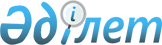 О Комитете по водным ресурсам Республики Казахстан
					
			Утративший силу
			
			
		
					Постановление Правительства Республики Казахстан от 3 октября 1996 г. N 1225. Утратило силу - постановлением Правительства РК от 20 мая 1997 г. N 851 ~P970851.

      В соответствии с Указом Президента Республики Казахстан от 19 октября 1995 г. N 2541 U952541_ "О совершенствовании структуры центральных исполнительных органов Республики Казахстан" Правительство Республики Казахстан постановляет: 

      1. Утвердить Положение о Комитете по водным ресурсам Республики Казахстан (прилагается). 

      2. Признать утратившими силу некоторые решения Правительства Республики Казахстан согласно прилагаемому перечню. 

 

     Премьер-Министр   Республики Казахстан

                                            УТВЕРЖДЕНО                                   постановлением Правительства                                       Республики Казахстан                                   от 3 октября 1996 г. N 1225 



 

                               ПОЛОЖЕНИЕ 

          о Комитете по водным ресурсам Республики Казахстан 



 

                          I. Общие положения 



 

      1. Комитет по водным ресурсам Республики Казахстан (Комводресурсы Республики Казахстан) является центральным исполнительным органом, не входящим в состав Правительства, по управлению и контролю за использованием и охраной водных ресурсов на территории Республики Казахстан. 

      2. Комитет по водным ресурсам Республики Казахстан (далее - Комитет) совместно с входящими в его структуру республиканскими, областными, городскими и районными подразделениями (согласно приложению к настоящему Положению) образуют единую систему государственного управления и контроля за использованием и охраной водных ресурсов на территории Республики Казахстан. 

      3. Комитет в своей деятельности руководствуется Конституцией Республики Казахстан, актами Президента Республики Казахстан и Правительства Республики Казахстан, а также настоящим Положением. 



 

                         II. Задачи и функции 



 

      4. Основными задачами Комитета являются: 

      осуществление регулирования использования и охраны водных ресурсов на территории Республики Казахстан; 

      обеспечение потребностей населения и отраслей экономики в воде, комплексного ее использования с учетом экологических требований, сохранности водного фонда и защиты вод от загрязнения, засорения и истощения, улучшения состояния рек, озер и водохранилищ; 

      координация водохозяйственной деятельности министерств, государственных комитетов и иных центральных исполнительных органов во взаимодействии с местными представительными и исполнительными органами; 

      сотрудничество с сопредельными государствами по вопросам совместного использования и охраны водных ресурсов трансграничных водных бассейнов и межгосударственных водопроводящих трактов; 

      разработка основных направлений использования и охраны водных ресурсов в разрезе территорий и бассейнов рек в соответствии с принципами водохозяйственного районирования и потребностями в воде населения и отраслей экономики и природных комплексов; 

      реализация научно-технической и инвестиционной политики в области регулирования использования и охраны вод; 

      совершенствование экономического механизма пользования водными ресурсами; 

      осуществление эксплуатации водохозяйственных объектов и водопроводов комплексного назначения, а также гидротехнических сооружений на водных источниках, оказывающих влияние на формирование и распределение водных ресурсов. 

      5. Комитет в соответствии с возложенными на него задачами: 

      организует подготовку предложений в Правительство Республики Казахстан по вопросам водного хозяйства республики и разработку научно обоснованных целевых комплексных программ по обеспечению населения и отраслей экономики водой; 

      осуществляет регулирование и распределение водных ресурсов, включая определение лимитов забора воды и водопотребления, межрегиональное и межобластное распределение и перераспределение водных ресурсов на водохозяйственных участках бассейнов рек и территории республики; 

      выдает разрешения на специальное водопользование из поверхностных водных источников по согласованию с органами охраны природы и согласует выдачу разрешений на специальное водопользование из подземных водных источников; 

      организует выдачу технических условий на все виды водопользования при согласовании проектов строительства, реконструкции предприятий и объектов, размещения предприятий, сооружений; 

      разрабатывает и утверждает правила и стандарты для нормирования водопотребления; 

      организует государственный контроль за рациональным использованием водного фонда, сохранением и улучшением состояния водоисточников и инспекторскую службу по охране вод; 

      организует оперативный контроль за соблюдением технических условий, установленных лимитов водопотребления, сброса сточных вод в поверхностные водные объекты, качественным состоянием поверхностных вод, а также пересматривает ранее выданные разрешения на специальное водопользование из поверхностных вод, независимо от сроков их действия, по экологически неблагоприятным объектам; 

      осуществляет диспетчерское и оперативное регулирование режима работы водохозяйственных объектов межотраслевого и комплексного назначения; 

      осуществляет эксплуатацию водохранилищ, магистральных водопроводов комплексного назначения, каналов межгосударственного, межотраслевого и межобластного, межрайонного и межхозяйственного назначения, плотин, гидроузлов, руслорегулировочных, берегоукрепительных сооружений, защитных дамб и других объектов, расположенных непосредственно на водоисточниках; 

      проводит работу по повышению технического уровня эксплуатации водохозяйственных объектов и сооружений; 

      осуществляет функции заказчика на разработку схем комплексного использования и охраны водных ресурсов, проведение научно-исследовательских и проектных работ, строительство водохозяйственных объектов межотраслевого, межобластного, межрегионального и межхозяйственного назначения, выполнение берегоукрепительных и других работ на реках, вне территорий городов и поселков городского типа, озерах, водоохранных зонах, благоустройство водохранилищ; 

      организует на водных объектах и водохозяйственных системах ведомственную гидрометрическую сеть и метрологическое обеспечение гидротехнических сооружений; 

      осуществляет ведение государственного учета вод и государственного водного кадастра совместно с органами охраны недр и гидрометеорологии; 

      обеспечивает подготовку сводных планов использования вод, а также составление краткосрочных и перспективных водохозяйственных балансов для речных бассейнов, экономических и промышленных районов и областей; 

      координирует водохозяйственную и водоохранную деятельность организаций в части рационального использования водных ресурсов и предупреждения загрязнения, засорения и истощения водных источников; 

      осуществляет руководство и контроль за выполнением водоохранных мероприятий и соблюдением требований первичного учета использования вод; 

      проводит переговоры и заключает по поручению Правительства Республики Казахстан двусторонние и многосторонние соглашения по совместному использованию и охране трансграничных вод; 

      осуществляет мероприятия по сохранению и улучшению состояния водохранилищ, озер, рек, водоохранных зон и полос; 

      организует разработку мероприятий по предотвращению и ликвидации последствий стихийных бедствий и аварийных ситуаций на водных объектах; 

      утверждает с учетом предложений заинтересованных министерств, государственных комитетов и иных центральных исполнительных органов правила эксплуатации водохранилищ комплексного назначения; 

      осуществляет приемку в эксплуатацию вновь построенных и реконструированных объектов водного хозяйства комплексного, межотраслевого и межхозяйственного назначения; 

      участвует в работе государственных комиссий по приемке в эксплуатацию объектов (пусковых комплексов); 

      дает заключения о предоставлении поверхностных водных объектов в обособленное пользование и согласовывает условия вторичного водопользования на водных объектах, предоставленных в обособленное пользование, предложения юридических лиц о предоставлении им в пользование водных объектов; 

      проводит экспертизу проектов водохозяйственных объектов и согласование проектов на объекты (независимо от их назначения, ведомственной принадлежности и форм собственности), влияющих на состояние водных ресурсов, и порядка производства строительных, дноуглубительных и иных работ; 

      организует разработку проектной документации по сохранению и улучшению состояния водохранилищ, озер и рек, а также водохозяйственных объектов межотраслевого и межхозяйственного значения; 

      разрабатывает совместно с заинтересованными министерствами, государственными комитетами и иными центральными исполнительными органами Республики Казахстан тарифы на все виды водопользования, за услуги по подаче воды, условия их применения; 

      готовит и представляет предложения по совершенствованию водного законодательства и других нормативных правовых актов в области водного хозяйства; 

      организует и осуществляет международное сотрудничество в пределах своей компетенции по вопросам управления водными ресурсами, рационального использования и охраны вод; 

      подготавливает и осуществляет издание ежегодной научно-технической информации о состоянии и использовании водных ресурсов, представляет информацию по этим вопросам государственным органам и общественности; 

      подготавливает рекомендации по освоению водосберегающих технологий, приготовлению питьевой воды и охраны водных источников; 

      организует подготовку, переподготовку и повышение квалификации руководящих работников и специалистов; 

      осуществляет в установленном порядке выполнение мероприятий по гражданской обороне и мобилизационной подготовке; 

      проводит мероприятия по соблюдению правил по технике безопасности и производственной санитарии, улучшению жилищных и социально-бытовых условий работников Комитета. 



 

                       III. Права и обязанности 



 

      6. Комитет имеет право: 

      в пределах своей компетенции издавать приказы, давать указания, обязательные для организаций системы Комитета, а по вопросам регулирования комплексного использования и охраны вод - обязательные для министерств, государственных комитетов и иных центральных исполнительных органов, а также юридических лиц и проверять их исполнение; 

      решать вопросы создания, реорганизации и ликвидации подведомственных организаций в установленном законом порядке; 

      формировать рабочие группы для подготовки предложений по развитию отрасли и отдельных ее направлений, привлекать в необходимых случаях на договорной основе научно-исследовательские, проектно-изыскательские и другие организации, а также независимых экспертов для проведения соответствующей экспертизы; 

      осуществлять государственный контроль за рациональным использованием водных ресурсов, сохранением и улучшением состояния водоисточников и вносить на рассмотрение местных исполнительных органов представления о прекращении права пользования поверхностными водными объектами; 

      вносить в установленном порядке предложения о приостановлении или отмене действия на территории Республики Казахстан нормативных и правовых документов министерств, государственных комитетов и иных центральных исполнительных органов Республики Казахстан, регламентирующих распределение и использование водных ресурсов, в случаях, когда эти документы противоречат законодательству Республики Казахстан; 

      вносить в установленном порядке вопросы о привлечении к административной, а в необходимых случаях, уголовной ответственности должностных лиц и граждан, допустивших нарушение водного законодательства; 

      получать в установленном порядке информацию по вопросам состояния водных объектов, использования и охраны водных ресурсов от органов охраны природы, охраны недр и гидрометеослужбы, представлять им аналогичную информацию. 



 

                        IV. Руководящие органы 



 

      7. Комитет возглавляет Председатель, назначаемый и освобождаемый Правительством Республики Казахстан. Председатель Комитета имеет заместителей, назначаемых по его представлению Правительством Республики Казахстан. 

      В Комитете создается коллегия, в состав которой входят Председатель и его заместители по должности, руководящие работники Комитета. Численный состав коллегии утверждается Правительством Республики Казахстан. 

      Структура и численность работников центрального аппарата Комитета утверждаются Правительством Республики Казахстан. 

      8. Председатель Комитета: 

      руководит деятельностью Комитета и подчиненных организаций; 

      несет персональную ответственность за выполнение возложенных на Комитет функций, распределяет обязанности между заместителями Председателя; 

      утверждает структуру и штаты подведомственных организаций, а также положения о них; 

      назначает на должность и освобождает от должности работников центрального аппарата Комитета, руководителей подведомственных организаций, входящих в систему Комитета; 

      делегирует решение отдельных вопросов, входящих в компетенцию Комитета, структурным подразделениям, а также подведомственным организациям, входящим в систему Комитета. 

      9. Коллегия Комитета рассматривает основные вопросы развития водного хозяйства в республике, водообеспечения населения и отраслей экономики, рационального использования и охраны водных ресурсов, совершенствования методов управления подведомственными организациями, исполнения принятых решений, обсуждает проекты важнейших приказов, заслушивает отчеты о деятельности отделов, областных комитетов по водным ресурсам и других структурных подразделений. 

      Решения коллегии доводятся до подведомственных организаций приказами Председателя Комитета. 

      10. Для рассмотрения основных направлений и концепций развития водного хозяйства, вопросов научно-технического прогресса и передового опыта при Комитете создается научно-технический совет из ученых, высококвалифицированных специалистов, а также представителей научно-технических обществ и других организаций.      Состав научно-технического совета и положение о нем утверждаютсяПредседателем Комитета.     11. Комитет является юридическим лицом, имеет расчетный счет,печать с изображением Государственного герба Республики Казахстан исо своим наименованием на казахском и русском языках.                                            Приложение                          П Е Р Е Ч Е Н Ь        водохозяйственных организаций, территориальных органов              и объектов, входящих в систему Комитета по                 водным ресурсам Республики Казахстан     Арало-Сырдарьинское бассейновое водохозяйственное объединение,г.Кзыл-Орда     Балхаш-Алакольское бассейновое водохозяйственное объединение,г.Алматы     Иртышское бассейновое водохозяйственное объединение,г. Семипалатинск     Ишимское бассейновое водохозяйственное объединение, г.Акмола     Нура-Сарысуское бассейновое водохозяйственное объединение,г. Караганда     Тобол-Торгайское бассейновое водохозяйственное объединение,г. Кустанай     Урало-Каспийское бассейновое водохозяйственное объединение,г. Атырау     Шу-Таласское бассейновое водохозяйственное объединение,г. Жамбыл     Акмолинский областной комитет по водным ресурсам, г. Акмола     Актюбинский областной комитет по водным ресурсам, г. Актюбинск     Алматинский областной комитет по водным ресурсам, г. Алматы     Атырауский областной комитет по водным ресурсам, г. Атырау     Восточно-Казахстанский областной комитет по водным ресурсам,г. Усть-Каменогорск     Жамбылский областной комитет по водным ресурсам, г. Жамбыл     Жезказганский областной комитет по водным ресурсам,г. Жезказган     Западно-Казахстанский областной комитет по водным ресурсам,г. Уральск     Карагандинский областной комитет по водным ресурсам,г. Караганда     Кзыл-Ординский областной комитет по водным ресурсам,г. Кзыл-Орда     Кокшетауский областной комитет по водным ресурсам, г. Кокшетау     Кустанайский областной комитет по водным ресурсам, г. Кустанай     Мангистауский областной комитет по водным ресурсам, г. Актау     Павлодарский областной комитет по водным ресурсам, г. Павлодар     Северо-Казахстанский областной комитет по водным ресурсам,г. Петропавловск     Семипалатинский областной комитет по водным ресурсам,г. Семипалатинск     Талдыкорганский областной комитет по водным ресурсам,г. Талдыкорган     Тургайский областной комитет по водным ресурсам, г. Аркалык     Южно-Казахстанский областной комитет по водным ресурсам,г. Шымкент     Трест "Союзцелинвод", г. Петропавловск     Арендное предприятие "Спецводопроводсельстрой", г. Петропавловск     Производственно-эксплуатационное объединение"Целиноградсельхозводоснабжение", г. Акмола     Предприятие по эксплуатации канала Иртыш-Караганда,г. Караганда     Шардаринская ГЭС с водохранилищем, г. Шардара Южно-Казахстанскойобласти     Управление по эксплуатации Тасоткельского водохранилища,с. Тасоткель Шуского района Жамбылской области     Научно-производственный центр "Суавтоматика", г. Шымкент     Административное здание, г. Алматы, ул. Желтоксан, 118     Общежитие, г. Алматы, ул. Толе би, 142

                                            ПРИЛОЖЕНИЕ                                    постановлению Правительства                                       Республики Казахстан                                    от 3 октября 1996 г. N 1225 



 

                            П Е Р Е Ч Е Н Ь 

           утративших силу некоторых решений Правительства 

                         Республики Казахстан 



 

      1. Постановление Кабинета Министров Казахской ССР от 25 января 1991 г. N 62 "О Государственном комитете Республики Казахстан по водным ресурсам и его организационной структуре". 

      2. Постановление Кабинета Министров Казахской ССР от 20 июня 1991 г. N 388 "Об утверждении Положения о Государственном комитете Республики Казахстан по водным ресурсам" (САПП Республики Казахстан, 1991 г., N 16, ст.99). 

      3. Пункты 15, 17 изменений, которые вносятся в решения Правительства Республики Казахстан по вопросам водного законодательства, утвержденных постановлением Кабинета Министров Республики Казахстан от 4 мая 1994 г. N 473 "О внесении изменений и признании утратившими силу некоторых решений Правительства Республики Казахстан по вопросам водного законодательства" (САПП Республики Казахстан, 1994 г., N 21, ст. 473). 

      4. Пункт 1 изменений, которые вносятся в некоторые решения Правительства Республики Казахстан по вопросам экспертизы архитектурно-градостроительной документации на строительство, расширение, реконструкцию, техническое перевооружение и капитальный ремонт объектов и комплексов, утвержденных постановлением Кабинета Министров Республики Казахстан от 8 декабря 1994 г. N 1395 "О внесении изменений в некоторые решения Правительства Республики Казахстан по вопросам экспертизы архитектурно-градостроительной документации" (САПП Республики Казахстан, 1994 г., N 46, ст. 517). 

      5. Пункт 2 изменений и дополнений, которые вносятся в решения Правительства Республики Казахстан, утвержденных постановлениемКабинета Министров Республики Казахстан от 6 февраля 1995 г. N 115"О внесении изменений и дополнений в решения ПравительстваРеспублики Казахстан" (САПП Республики Казахстан, 1995 г., N 5,ст.62).
					© 2012. РГП на ПХВ «Институт законодательства и правовой информации Республики Казахстан» Министерства юстиции Республики Казахстан
				